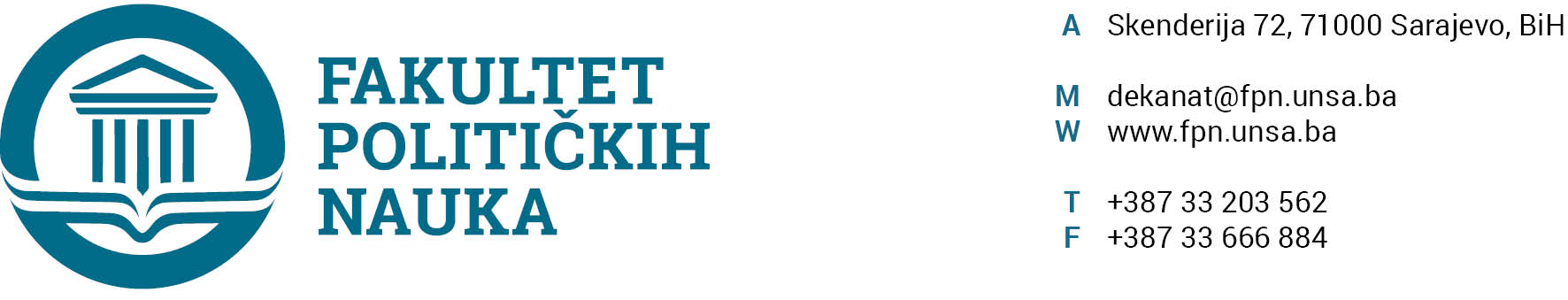 U skladu sa članom 126. Zakona o visokom obrazovanju („Službene novine Kantona Sarajevo“ br.33/2017) sekretar Fakulteta dajeSTRUČNO MIŠLJENJENa prijedlog Odluke o prihvatanju izvještaja o ocjeni korigovaneradne verzije projekta doktorske disertacije iPrijedlog Odluke Vijeća Fakulteta političkih  nauka o prihvatanju Izvještaja o ocjeni korigovane radne verzije projekta doktorske disertacije kandidata Mladena Obrenovića, MA pod naslovom: “ISTINITO I LAŽNO U VIJESTIMA: IZVJEŠTAVANJE U SLUŽBI MEDIJSKE I POLITIČKE MANIPULACIJE”, nije u suprotnosti sa članom 104. Statuta Univerziteta u Sarajevu i članovima 45. i 47. Pravila studiranja za III ciklus studija Univerziteta u Sarajevu. SEKRETAR FAKULTETA                                                                                                               ______________________                                                                                                             Aida Sarajlić Ovčina, MASarajevo, 10.09.2020. godine1. Vijeću FPN;2. a/aU skladu sa članom 126. Zakona o visokom obrazovanju („Službene novine Kantona Sarajevo“ br.33/2017) sekretar Fakulteta dajeSTRUČNO MIŠLJENJENa prijedlog Odluke o imenovanju članova Komisije za odbranu doktorske disertacije Prijedlog Odluke Vijeća Fakulteta političkih  nauka o imenovanju članova Komisije za odrbranu doktorske disertacije kandidata Mladena Obrenovića, MA pod naslovom: “ISTINITO I LAŽNO U VIJESTIMA: IZVJEŠTAVANJE U SLUŽBI MEDIJSKE I POLITIČKE MANIPULACIJE ” u sastavu:1.	DR. NERMINA MUJAGIĆ, redovni profesor na Fakultetu političkih nauka u Sarajevu, doktor političkih nauka, Oblast političkih nauka, na predmetu: “Politički konflikti” - predsjednik;2.	DR. LEJLA TURČILO, redovni profesor na Fakultetu političkih nauka u Sarajevu, doktor žurnalističkih nauka, Oblast žurnalističkih/komunikoloških nauka - mentor;3.	DR. BELMA BULJUBAŠIĆ, vanredni profesor na Fakultetu političkih nauka u Sarajevu, doktor žurnalističkih nauka, Oblast komunikologija/žurnalistika – član.4.	DR. JASNA DURAKOVIĆ, vanredni profesor na Fakultetu političkih nauka, doktor žurnalističkih nauka, Oblast komunikologija/žurnalistika – zamjenik člana.Nije u suprotnosti sa članom 135. stav (3) tačka i) Zakona o visokom obrazovanju („Službene novine Kantona Sarajevo“ br. 33/17),  članom 104. Statuta Univerziteta u Sarajevu, članom 40. Pravila studiranja za III ciklus studija Univerziteta u Sarajevu. SEKRETAR FAKULTETA                                                                                                               ______________________                                                                                                             Aida Sarajlić Ovčina, MASarajevo, 10.09.2020. godine1. Vijeću FPN;2. a/aU skladu sa članom 126. Zakona o visokom obrazovanju („Službene novine Kantona Sarajevo“ br.33/2017) sekretar Fakulteta dajeSTRUČNO MIŠLJENJENa prijedlog Odluke o prihvatanju izvještaja o ocjeni korigovaneradne verzije projekta doktorske disertacije iPrijedlog Odluke Vijeća Fakulteta političkih  nauka o prihvatanju Izvještaja o ocjeni korigovane radne verzije projekta doktorske disertacije kandidatkinje Amele Delić, MA pod naslovom: “STRUKTURALNE PROMJENE U NOVINARSTVU KAO OBLIKU SPOZNAJE STVARNOSTI U ERI DIGITALIZACIJE”, nije u suprotnosti sa članom 104. Statuta Univerziteta u Sarajevu i članovima 45. i 47. Pravila studiranja za III ciklus studija Univerziteta u Sarajevu. SEKRETAR FAKULTETA                                                                                                               ______________________                                                                                                             Aida Sarajlić Ovčina, MASarajevo, 10.09.2020. godine1. Vijeću FPN;2. a/aU skladu sa članom 126. Zakona o visokom obrazovanju („Službene novine Kantona Sarajevo“ br.33/2017) sekretar Fakulteta dajeSTRUČNO MIŠLJENJENa prijedlog Odluke o imenovanju članova Komisije za odbranu doktorske disertacije Prijedlog Odluke Vijeća Fakulteta političkih nauka o imenovanju članova Komisije za odbranu doktorske disertacije kandidatkinje Amele Delić, MA pod naslovom: “STRUKTURALNE PROMJENE U NOVINARSTVU KAO OBLIKU SPOZNAJE STVARNOSTI U ERI DIGITALIZACIJE ” u sastavu:1.	DR. BELMA BULJUBAŠIĆ, vanredni profesor na Fakultetu političkih nauka u Sarajevu, doktor žurnalističkih nauka, Oblast komunikologija/žurnalistika - predsjednik;2.	DR. LEJLA TURČILO, redovni profesor na Fakultetu političkih nauka u Sarajevu, doktor žurnalističkih nauka, Oblast žurnalističkih/komunikoloških nauka - mentor;3.	DR. JASNA DURAKOVIĆ, vanredni profesor na Fakultetu političkih nauka, doktor žurnalističkih nauka, Oblast komunikologija/žurnalistika – član.4.	DR. FAHIRA FEJZIĆ-ČENGIĆ, redovni profesor na Fakultetu političkih nauka u Sarajevu, doktor žurnalističkih nauka, Naučna oblast komunikoloških/žurnalističkih nauka – zamjenik člananije u suprotnosti sa članom 135. stav (3) tačka i) Zakona o visokom obrazovanju („Službene novine Kantona Sarajevo“ br. 33/17),  članom 104. Statuta Univerziteta u Sarajevu, članom 40. Pravila studiranja za III ciklus studija Univerziteta u Sarajevu.                                                                                                     SEKRETAR FAKULTETA                                                                                                                                 _____________________Aida Sarajlić Ovčina, MA                                                                                                              Sarajevo, 10.09.2020. godineDostaviti:1. Vijeću FPN;2. a/aU skladu sa članom 126. Zakona o visokom obrazovanju („Službene novine Kantona Sarajevo“ br.33/2017) sekretar Fakulteta dajeSTRUČNO MIŠLJENJENa Prijedlog Odluke o imenovanju mentora Prijedlog Odluke Vijeća Fakulteta političkih  nauka o  imenovanju mentora prof.dr. Senadina Lavića za izradu doktorske disertacije pod naslovom „POLITICAL THEOLOGY, MODERN GNOSTICISM AND THE SECULARIZATION OF THE SELF – TOWARDS A SOCIOLOGICAL ACCOUNT OF THE CONCEPT OF MODERNITY“ kandidata Bernarda Desmonda Maurera, MA, nije u suprotnosti sa članom 37. Pravila studiranja za III ciklus studija Univerziteta u Sarajevu i članom 104. Statuta Univerziteta u Sarajevu.SEKRETAR FAKULTETA                                                                                                            ______________________                                                                                                        Aida Sarajlić Ovčina, MASarajevo, 10.09.2020. godine1. Vijeću FPN;2. a/aU skladu sa članom 126. Zakona o visokom obrazovanju („Službene novine Kantona Sarajevo“ br.33/2017) sekretar Fakulteta dajeSTRUČNO MIŠLJENJENa Izvještaj Komisije za ocjenu podobnosti teme doktorske disertacije i ocjene uslova kandidata Izvještaj Komisije za ocjenu podobnosti teme doktorske disertacije i ocjene uslova kandidata Bernarda Desmonda Maurera, MA pod nazivom „POLITICAL THEOLOGY, MODERN GNOSTICISM AND THE SECULARIZATION OF THE SELF – TOWARDS A SOCIOLOGICAL ACCOUNT OF THE CONCEPT OF MODERNITY”, istraživačko polje Sociologija, nije u suprotnosti sa članom 36. Pravila studiranja za III ciklus studija Univerziteta u Sarajevu i članom 104. Statuta Univerziteta u Sarajevu. SEKRETAR FAKULTETA______________________                                                                                                           Aida Sarajlić Ovčina, MASarajevo, 10.09.2020. godine1. Vijeću FPN;2. a/aU skladu sa članom 126. Zakona o visokom obrazovanju („Službene novine Kantona Sarajevo“ br.33/2017) sekretar Fakulteta dajeSTRUČNO MIŠLJENJENa prijedlog Odluke o imenovanju članova Komisije za ocjenu podobnosti teme doktorske disetacije i ocjene uslova kandidata Prijedlog Odluke Vijeća Fakulteta političkih  nauka o imenovanju članova Komisije za ocjenu uslova kandidata Semira Halilovića, MA i podobnosti teme doktorske disertacije „BOSNA I HERCEGOVINA – DRŽAVNOST I SUVERENOST OD ZAVNOBIH-A DO DEJTONSKOG MIROVNOG SPORAZUMA“  u sastavu:Dr. Šaćir Filandra, redovni profesor - predsjednik,Dr. Elmir Sadiković, vanredni profesor - član,Dr. Elvis Fejzić, vanredni profesor - član.Nije u suprotnosti sa članom 135. stav(3) tačka i) Zakona o visokom obrazovanju („Službene novine Kantona Sarajevo“ br. 33/17),  članom 104. Statuta Univerziteta u Sarajevu, članom 32., 34. i članom 36. Pravila studiranja za III ciklus studija Univerziteta u Sarajevu. SEKRETAR FAKULTETA______________________                                                                                                               Aida Sarajlić Ovčina, MASarajevo, 10.09.2020. godine1. Vijeću FPN;2. a/a